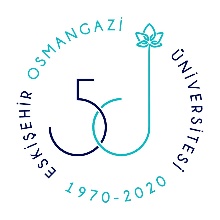 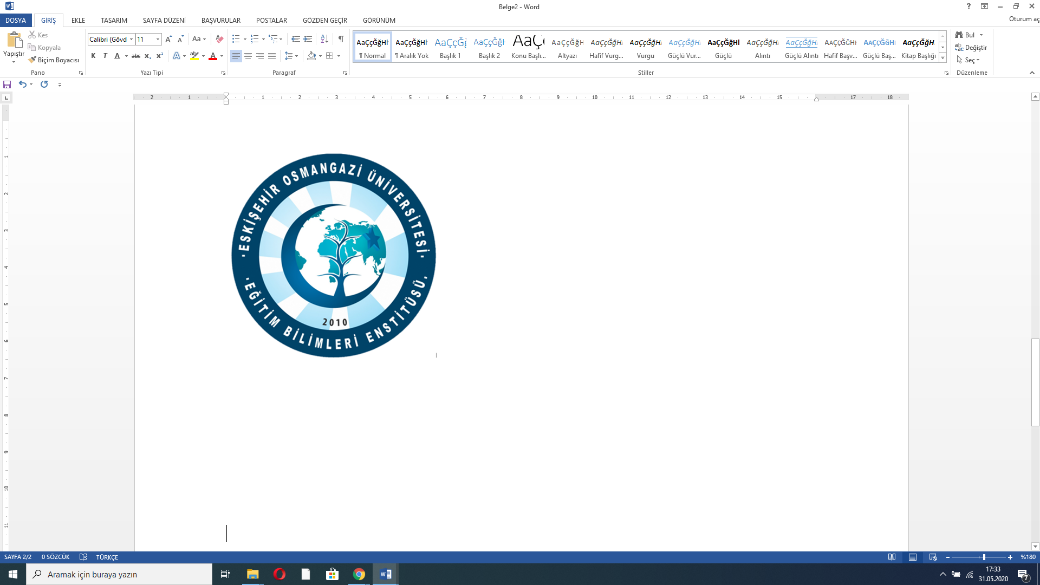 UZAKTAN SINAVA KATILMA BAŞVURUSU(Danışman, Jüri/Komite Üyeleri ve Öğrenci içindir.)ESKİŞEHİR OSMANGAZİ ÜNİVERSİTESİEĞİTİM BİLİMLERİ ENSTİTÜSÜ MÜDÜRLÜĞÜNE	Enstitünüz  …………………………………………………………….. Anabilim Dalı öğrencilerinden ………………………………………………………………’nın ………………………………………………. Sınavının;1- Üniversiteniz Uzaktan Eğitim Uygulama ve Araştırma Merkezi üzerinden yapılmasını ve kayıt altına alınarak saklanmasını, 2- Sınavın tarafımdan kayıt altına alınmayacağını, paylaşılmayacağını; aksi durumda tüm sorumluluğu kabul ettiğimi beyan ederim.Gün/Ay/2020                                            Adı-Soyadı:                                    İmza:Not: Bu BAŞVURU sınavın tüm ilgilileri tarafından ayrı ayrı düzenlenip, imzalandıktan sonra ……………….. e-posta adresine gönderilmelidir.